Алтайский государственный университет Институт гуманитарных наукКафедра философии и политологииМеждународный координационный совет «Наш общий дом – Алтай»Институт философии и права Сибирского отделения Российской академии наукАссоциация азиатских университетов Алтайский государственный аграрный университетКафедра гуманитарных дисциплинАлтайский государственный технический университет им. И.И. ПолзуноваИнститут комплексных исследований Большого АлтаяРегиональное отделение Урала, Сибири и Дальнего ВостокаРоссийской академии художеств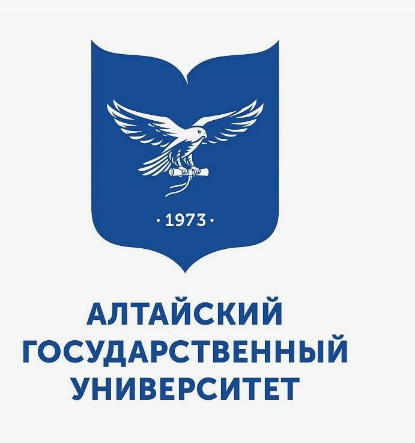 ПРОГРАММАXII Всероссийской (с международным участием)научно-практической конференции«Евразийство: теоретический потенциал и практические приложения»Барнаул – 2024ПрограммаXII Всероссийской (с международным участием)научно-практической конференции«Евразийство: теоретический потенциали практические приложения»Оргкомитет конференции:Председатель оргкомитета: Широкова М.А. – профессор кафедры философии и политологии АлтГУЧлены оркомитета:Иванов А.В. – профессор, директор Центра гуманитарного образования АГАУ;Попков Ю.В. – профессор, главный научный сотрудник Института философии и права СО РАН; Тишкин А.А. – профессор, зав. кафедрой археологии, этнографии и музеологии АлтГУ;Шашкова Я.Ю. – профессор кафедры философии и политологии АлтГУ;Шишин М.Ю. – профессор, академик Российской академии художеств; председатель Регионального отделения Урала, Сибири и Дальнего Востока, директор института комплексных исследований Большого Алтая АлтГТУ;Артамонова Т.А. – доцент кафедры гуманитарных дисциплин АГАУ;Асеева Т.А. – доцент кафедры философии и политологии АлтГУ;Чернышева Д.Д. – магистрант кафедры философии и политологии АлтГУ, технический секретарь конференции13 июня11.00 – 11.30– регистрация участников (научная библиотека АлтГУ, учебный корпус пр. Ленина, 61, ауд. 519)11.30 – 14.00 – пленарное заседание. Онлайн-трансляция докладов14.00 – 14.30 – Кофе-брейк14.30 – 17.00 – продолжение работы пленарного заседания14 июня10.00 – 13.00 – работа секций14.00 – работа Круглого столаРегламент: пленарный доклад – до 15 минут;секционный доклад – до 10 минутПленарное заседаниеНехвядович Лариса Ивановна, доктор искусствоведения, директор Института гуманитарных наук Алтайского государственного университета. Вступительное слово, открытие конференции.Иванов Андрей Владимирович, д.ф.н., профессор, директор Центра гуманитарного образования Алтайского государственного аграрного университета (Барнаул). Завет для новой российской элиты (размышления над работой Н.Н. Алексеева «На путях к будущей России»).Попков Юрий Владимирович, д.ф.н., профессор, главный научный сотрудник Института философии и права СО РАН (Новосибирск). Русское – российское – евразийское в национальном, интернациональном и цивилизационном контекстах: актуальные проблемы современного дискурсаСегал Александр Петрович, к.ф.н., старший научный сотрудник философского факультета МГУ имени М.В. Ломоносова (Москва). Альтернативные модели конструирования будущего: евразийство, византизм, глобализм, советская модельШирокова Марина Алексеевна, д.ф.н., профессор кафедры философии и политологии АлтГУ (Барнаул). Красота как форма выражения истины в русской культуре (на примере творчества А.С. Пушкина).Шишин Михаил Юрьевич, д.ф.н., профессор, академик Российской академии художеств; директор института комплексных исследований Большого Алтая АлтГТУ (Барнаул). Изобразительное искусство в контексте трансграничного сотрудничества регионов Урала, Сибири и Дальнего ВостокаИнговатов Владимир Юрьевич, д.ф.н., директор Гуманитарного института АлтГТУ, заведующий кафедрой «Философия и социология» (Барнаул) Онтология национальной идеи в контексте евразийской идентичностиСпирина Марина Юрьевна, к.и.н., проректор по научной работе АНО ВО «Университет при Межпарламентской Ассамблее ЕврАзЭС», Заслуженный учитель России, член Русского географического общества (Санкт-Петербург). Формирование национального менталитета и традиционное прикладное искусство.Объединенное заседание секций:Секция 1«Евразийство как феномен отечественной философской и социально-политической мысли.Современные дискуссии вокруг евразийской идеи»Руководители Иванов А.В., Широкова М.А.Секция 2«Межэтнические сообщества евразийского социокультурного пространства: организация, самоорганизация, этносоциальная динамика» Алтайский государственный университет,ул. Димитрова, 66, ауд. 205. Начало: 10.00Руководители: Попков Ю.В., Ерохина Е.А.Докладчики:Фотиева Ирина Валерьевна, д.ф.н., профессор кафедры теории и практики журналистики АлтГУ (Барнаул). Вопросы культурной и национальной идентичности: от Трубецкого до ХантингтонаАртамонова Татьяна Александровна, к.ф.н, доцент кафедры гуманитарных дисциплин АГАУ (Барнаул). Концепт «русский мир»: евразийское прочтение.Лапина Виктория Васильевна, студент АлтГУ, кафедра социологии и конфликтологии (Барнаул) Научно-философские идеи евразийства как методологическое основание современных исследований Корчагина Анжелика Олеговна, аспирант кафедры философии и политологии АлтГУ (Барнаул) Евразийская интеграция в системе образования России Персидская Ольга Алексеевна, младший научный сотрудник Института философии и права СО РАН (Новосибирск). Теоретико-методологический синтез миросистемного анализа и этноэкономических исследований. Анжиганова Лариса Викторовна, д.ф.н., профессор кафедры истории Хакасского государственного университета им. Н.Ф. Катанова, Топоева Марика Викторовна, помощник режиссера Хакасского театра драмы и этнической музыки «Читiген» (Абакан). «Новые этносы»: проблемы и риски конструирования Ерохина Елена Анатольевна, д.ф.н., ведущий научный сотрудник Института философии и права СО РАН (Новосибирск) Проблемы этносоциального развития межэтнических сообществ Сибири.Ушаков Дмитрий Викторович, к.ф.н., старший научный сотрудник Института философии и права СО РАН (Новосибирск). Евразийство в развитии российско-монгольских отношений и деятельности монгольского учёного, педагога, народного дипломата Пономаренко Ольга Павловна, к.ф.н., доцент кафедры философии и культурологии АГПУ (Барнаул) Особенности межкультурного взаимодействия в рамках евразийских идейСергеев Сергей Сергеевич, старший преподаватель кафедры истории и философии Новосибирского государственного аграрного университета (Новосибирск) Отношение к животным как фактор идентификации и воспроизводства традиционных ценностей в межэтнических сообществахСекция 3«Политический процесс на евразийском пространстве»Алтайский государственный университет,ул. Димитрова, 66, ауд. 305. Начало: 10.00Руководитель Шашкова Я.Ю.Докладчики:Шашкова Ярослава Юрьевна, д.полит.н., профессор кафедры философии и политологии АлтГУ (Барнаул). Особенность восприятия развлекательного контента по мотивам СССР современной российской молодежьюКачусов Дмитрий Анатольевич, к.п.н., старший преподаватель кафедры философии и политологии АлтГУ (Барнаул) Модели политической модернизации в «Четырех тиграх» Юго-Восточной Азии во второй половине ХХ в.Асеева Татьяна Анатольевна, к.п.н., доцент кафедры философии и политологии АлтГУ (Барнаул), Асеев Сергей Юрьевич, к.и.н., доцент кафедры философии и политологии АлтГУ (Барнаул). Курс «Основы российской государственности» для иностранных студентов в контексте концепции «мягкой силы»Искаков Ирлан Жангазыевич, к.ю.н., ректор АНО ВО «Университет при Межпарламентской Ассамблее ЕврАзЭС», член Российской академии юридических наук, Русского географического общества (Санкт-Петербург), Ланина Елена Евгеньевна, к.ф.н., первый проректор АНО ВО «Университет при Межпарламентской Ассамблее ЕврАзЭС» (Санкт-Петербург). Профессиональная подготовка специалистов и смена поколений политических акторовСтрученко Сергей Викторович, доцент кафедры философии и политологии АлтГУ (Барнаул). Общероссийский народный фронт и его интеграция в политический процесс на евразийском пространствеАхмедов Атеш Афиг Оглы, магистрант АлтГУ (Барнаул). Диаспоры в Алтайском крае. Взаимодействие государства и национальных диаспор в контексте реализация миграционной политики региона.Иванов Кирилл Евгеньевич, учитель истории и обществознания МБОУ «Гимназия №123» (Барнаул) Стратегии политического поведения молодежи в условиях СВО в Алтайском краеМаксимов Илья Викторович, магистрант АлтГУ (Барнаул). Социальная и политическая адаптация осужденных, принявших участие в СВОТкачук Лина Николаевна, аспирант кафедры философии и политологии АлтГУ (Барнаул) Особенности трансформации политической системы РоссииКатунина Елена Сергеевна, магистрант АлтГУ (Барнаул). Механизмы реализации молодежных инициатив в РФ на современном этапеИродов Илья Евгеньевич, магистрант СПбГУ (Санкт-Петербург). Государственные корпорации и государственные компании в публичной политике России.Чернышева Дарья Дмитриевна магистрант АлтГУ (Барнаул). Механизмы принятия решений США в отношении Корейского полуостроваСуслова Екатерина Александровна, аспирант АлтГУ (Барнаул). Анализ имиджа Южной Кореи на евразийском пространстве через призму теории «мягкой силы»Прокин Алексей Максимович, магистрант АлтГУ (Барнаул). Роль молодежного парламента в формировании молодежного политического лидерства на примере Юго-Западной Сибири.Зюзина Арина Владимировна, магистрант АлтГУ (Барнаул). Репрезентация имиджа молодежных политических лидеров Алтайского края в социальных сетях на современном этапе.Секция 4«Особенности искусства евразийских народов»Государственный художественный музей Алтайского края,ул. М. Горького, 16. Начало: 10.00.Руководитель Шишин М.Ю.Докладчики:Ли Зандан, Дондов Ульзийбаяр, Монгольский национальный университет искусств и культуры (Улан-Батор, Монголия) Сравнительное исследование Хорчинской и Маньчжурской женской одежды.Онуфриенко Даниил Евгеньевич, искусствовед-стажер Регионального отделения УДСВ РАХ (Барнаул) Анализ монастыря Эрдэни-Дзу: графо-иконологический метод.Белокурова Софья Михайловна, к.ф.н., доцент АлтГТУ им. И.И. Ползунова (Барнаул), Мушникова Елена Анатольевна, кандидат искусствоведения, директор Центра языков и культур народов Большого Алтая, АлтГТУ им. И.И. Ползунова (Барнаул). Искусство монгольского художника Очирына Цэвэгжава: образно-тематические и художественно-пластические особенности произведенийКрылова Виктория Игоревна, старший научный сотрудник КГБУ «Государственный художественный музей Алтайского края» (Барнаул). Алтайская графика на сибирских и советских выставках 1950-1960-х гг.Каланчина Ирина Николаевна, к.ф.н., доцент кафедры гуманитарных дисциплин АГАУ (Барнаул) Национальная языковая картина мира как составляющая культурного кодаБатсух Сарангерел, аспирант Алтайского государственного технического университета им И.И. Ползунова, институт архитектуры и дизайна (Улан-Батор). Эколого-эстетические принципы формирования города-спутника Улан-Батора – Майдар.Царева Наталья Степановна, кандидат искусствоведения, заместитель директора по науке Государственного художественного музея Алтайского края (Барнаул). Итоги крупных выставочных проектов в ГХМАК: евразийский аспект. Круглый стол«Российская Евразия: «великая природная крепость» – или транзитное пространство сотрудничества?»Алтайский государственный университет,ул. Димитрова, 66, ауд. 205. Начало: 14.00Концепция Круглого столаПредлагается обсудить два существенно различных подхода, которые в разной степени комплементарны евразийской идее:«Хартленд» Хэлфорда Маккиндера – срединная земля, внутренняя крепость«Один пояс и один путь» Си Цзинпина – транзитное пространство регионального экономического и культурного партнёрства вовлечённых странГоворя современным языком, выбор лежит между автаркией и открытостью, но эти варианты выбора транслированы нам извне. А есть ли у нас свой путь? Есть ли в истории отечественной мысли свои подходы, опираясь на которые можно выстраивать проект будущего российской Евразии?Вопросы, выносимые на обсуждение:Византизм и евразийство – кому мы наследуем и от какого наследства отказываемся?«Левое евразийство» – историческая преемственность с постсоветским евразийством.Евразийские социальные проекты – история и перспективы. Философские идеи евразийства: актуальные, потенциальные, несбыточные.Цивилизационное будущее России в контексте евразийства.Модератор Сегал А.П.Докладчики:Андреев Дмитрий Александрович, д.и.н., профессор, заместитель декана исторического факультета МГУ имени М.В. Ломоносова (Москва)Межуев Борис Вадимович, к.ф.н., доцент философского факультета МГУ имени М.В. Ломоносова (Москва)Костикова Анна Анатольевна, к.ф.н., доцент, заведующая кафедрой философии языка и коммуникации философского факультета МГУ имени М.В. Ломоносова (Москва)Пущаев Юрий Владимирович, к.ф.н., старший научный сотрудник философского факультета МГУ имени М.В. Ломоносова (Москва)Сегал Александр Петрович, к.ф.н., старший научный сотрудник философского факультета МГУ имени М.В. Ломоносова (Москва)